ОФИЦИАЛЬНЫЙ ВЕСТНИК   18 апреля 2016 г.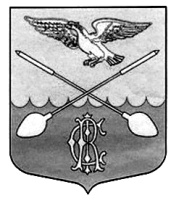 Дружногорского городского поселения                           № 8_________________Информационный бюллетень________________________________________Тираж:  10 экземпляров.  Распространяется бесплатно.Учредитель: Совет депутатов Дружногорского городского поселения; Главный редактор: Володкович В.В.Адрес редакции и издателя: 188377, Ленинградская обл., Гатчинский р-он, г.п. Дружная Горка, ул. Садовая, д.4Информационное извещениеАдминистрация Гатчинского муниципального района в соответствии со ст.39.18 Земельного кодекса РФ информирует о предполагаемом предоставлении в собственность земельного участка, расположенного по адресу: Гатчинский район, Дружногорское городское поселение, д. Лампово, ул. Полевая, д.7Кадастровый номер: 47:23:0912002:219.Площадь земельного участка: 1100 кв. м. (Граница земельного участка не установлена в соответствии с требованиями земельного законодательства).                                                                                                                                                                      Категория земель: земли населенных пунктов.                                                                                               Вид разрешенного использования: для ведения личного подсобного хозяйства. Утвержденный проект межевания территории отсутствует.                                                                       Граждане Российской Федерации  вправе подать заявление о намерении участвовать в аукционе по продаже данного земельного участка в адрес администрации Гатчинского муниципального района в течение 30 дней с момента опубликования настоящего информационного сообщения.Дата окончания приема заявок 06.06.2016г.Ознакомиться с документацией по земельному участку можно в рабочие дни по адресу: г. Гатчина, пр. 25-Октября, д.21, каб. 1. Заявления могут подаваться в канцелярию администрации Гатчинского муниципального района по адресу: г. Гатчина, ул. Карла Маркса, д.44 с понедельника по четверг с 9-00 до 18-00, в пятницу с 9-00 до 17-00, обед с 13 до 14, кроме праздничных дней. Справки по телефону: 8-81371-99-217Информационное извещениеАдминистрация Гатчинского муниципального района в соответствии со ст.39.18 Земельного кодекса РФ информирует о предполагаемом предоставлении в собственность земельного участка, расположенного по адресу: Гатчинский район, Дружногорское городское поселение, д. Заозерье, ул. Центральная, 12 Кадастровый номер: 47:23:0916002:96.Площадь земельного участка: 1300 кв. м.(Граница земельного участка не установлена в соответствии с требованиями земельного законодательства).                                                                                                                                                                      Категория земель: земли населенных пунктов.                                                                                              Вид разрешенного использования:  для ведения личного подсобного хозяйства.   Утвержденный проект межевания территории отсутствует.                                                                     Граждане Российской Федерации  вправе подать заявление о намерении участвовать в аукционе по продаже данного земельного участка в адрес Главы администрации Гатчинского муниципального района в течение 30 дней с момента опубликования настоящего информационного сообщения. Дата окончания приема заявок 06.06.2016г.Ознакомиться с документацией по земельному участку можно в рабочие дни по адресу: г. Гатчина, пр. 25-Октября, д.21, каб. 1.Заявления могут подаваться в канцелярию администрации Гатчинского муниципального района по адресу: г. Гатчина, ул. Карла Маркса, д.44 с понедельника по четверг с 9-00 до 18-00, в пятницу с 9-00 до 17-00, обед с 13 до 14, кроме праздничных дней. Справки по телефону: 8-81371-99-217Информационное извещениеАдминистрация Гатчинского муниципального района в соответствии со ст.39.18 Земельного кодекса РФ информирует о предполагаемом предоставлении в собственность земельного участка, расположенного по адресу: Гатчинский район, Дружногорское городское поселение, гп Дружная Горка, ул. Княжеская, ул. 1И.Кадастровый номер: 47:23:1002002:218.Площадь земельного участка: 1385кв. м.                                                                                                                                                                    Категория земель: земли населенных пунктов.                                                                                               Вид разрешенного использования: индивидуальные жилые дома 1 – 3 этажа с приусадебными земельными участками.                                                                      Граждане Российской Федерации  вправе подать заявление о намерении участвовать в аукционе по продаже данного земельного участка в адрес Главы администрации Гатчинского муниципального района в течение 30 дней с момента опубликования настоящего информационного сообщения.Дата окончания приема заявок 06.06.2016г.Ознакомиться с документацией по земельному участку можно в рабочие дни по адресу: г. Гатчина, пр. 25-Октября, д.21, каб. 1. Заявления могут подаваться в канцелярию администрации Гатчинского муниципального района по адресу: г. Гатчина, ул. Карла Маркса, д.44 с понедельника по четверг с 9-00 до 18-00, в пятницу с 9-00 до 17-00, обед с 13 до 14, кроме праздничных дней. Справки по телефону: 8-81371-99-217Информационное извещениеАдминистрация Гатчинского муниципального района в соответствии со ст.39.18 Земельного кодекса РФ информирует о предполагаемом предоставлении в собственность земельного участка, расположенного по адресу: Гатчинский район, Дружногорское городское поселение, д. Лампово, ул. Полевая, д. 1-гКадастровый номер: 47:23:0912002:191.Площадь земельного участка: 1774 кв. м. Категория земель: земли населенных пунктов.                                                                                               Вид разрешенного использования: для ведения личного подсобного хозяйства. Утвержденный проект межевания территории отсутствует.                                                                       Граждане Российской Федерации  вправе подать заявление о намерении участвовать в аукционе по продаже данного земельного участка в адрес администрации Гатчинского муниципального района в течение 30 дней с момента опубликования настоящего информационного сообщения.Дата окончания приема заявок 06.06.2016г.Ознакомиться с документацией по земельному участку можно в рабочие дни по адресу: г. Гатчина, пр. 25-Октября, д.21, каб. 1. Заявления могут подаваться в канцелярию администрации Гатчинского муниципального района по адресу: г. Гатчина, ул. Карла Маркса, д.44 с понедельника по четверг с 9-00 до 18-00, в пятницу с 9-00 до 17-00, обед с 13 до 14, кроме праздничных дней. Справки по телефону: 8-81371-99-217СОВЕТ ДЕПУТАТОВ ДРУЖНОГОРСКОГО ГОРОДСКОГО ПОСЕЛЕНИЯГАТЧИНСКОГО МУНИЦИПАЛЬНОГО РАЙОНА ЛЕНИНГРАДСКОЙ ОБЛАСТИ(третьего созыва)Р Е Ш Е Н И Еот 27 апреля 2016  года                                                                                                                                                        № 17	С учетом положений Федерального закона от 25.12.2008 № 273-ФЗ «О противодействии коррупции», Указов Президента Российской Федерации от 01.07.2010  № 821 «О комиссиях по соблюдению требований к служебному поведению федеральных государственных служащих и урегулированию конфликта интересов»,  от 21.09.2009 № 1065 «О проверке достоверности и полноты сведений, представляемых гражданами, претендующими на замещение должностей федеральной государственной службы, и федеральными государственными служащими, и соблюдения федеральными государственными служащими требований к служебному поведению», руководствуясь Федеральным законом от 06.03.2003 № 131-ФЗ «Об общих принципах организации местного самоуправления в Российской Федерации», Уставом, Совет депутатов Дружногорского городского поселения Р Е Ш И Л:	1. Утвердить Положение о  комиссии по соблюдению требований к   поведению и урегулированию конфликта интересов в Совете депутатов Дружногорского городского поселения (Приложение 1).2. Утвердить состав комиссии по соблюдению требований к поведению и урегулированию конфликта интересов депутатов  Совета депутатов Дружногорского городского поселения (Приложение 2)	3.  Решение вступает в силу со дня официального опубликования Заместитель председателя Совета депутатовДружногорского городского поселения:                                                                                                                  Л.Г. Погодина	Приложение к решению Совета депутатов от 27 апреля 2016 года № 17ПОЛОЖЕНИЕ  о  комиссии по соблюдению требований к   поведению и урегулированию конфликта интересов депутатов Совета депутатов Дружногорского городского поселенияI. Общие положения        1.1. Настоящим Положением определяется порядок формирования и деятельности комиссии по соблюдению требований к поведению и урегулированию конфликта интересов депутатов Совета депутатов Дружногорского городского поселения  (далее - комиссия).       1.2. Комиссия рассматривает вопросы, связанные с соблюдением требований к   поведению и урегулированию конфликта интересов депутатов  Совета депутатов Дружногорского городского поселения  (далее депутатов).II. Порядок формирования комиссии.2.1.    Комиссия образуется из депутатов, и специалистов по работе с депутатами Совета депутатов  на срок очередного созыва.2.2. Комиссия состоит из председателя, его заместителя,  секретаря и членов комиссии. Все члены комиссии при принятии решений обладают равными правами. В отсутствие председателя комиссии его обязанности исполняет заместитель председателя комиссии.III. Порядок работы комиссии3.1. Заседание комиссии считается правомочным, если на нем присутствует не менее двух третей от общего числа членов комиссии.  3.2. При возникновении прямой или косвенной личной заинтересованности члена комиссии, которая может привести к конфликту интересов при рассмотрении вопроса, включенного в повестку дня заседания комиссии, он обязан до начала заседания заявить об этом. В таком случае соответствующий член комиссии не принимает участия в рассмотрении указанного вопроса.3.3. Основаниями для проведения заседания комиссии является:       заявление депутата о невозможности по объективным причинам представить сведения о доходах, об имуществе и обязательствах имущественного характера своих, супруги (супруга) и несовершеннолетних детей. Заседание комиссии по рассмотрению заявления, проводится  в течение семи рабочих дней со дня поступления обращения на имя главы Дружногорского городского поселения. IV. Проведение заседаний комиссии.4.1. Заседание комиссии проводится в присутствии депутата.  4.2. На заседании комиссии заслушиваются пояснения депутата, рассматриваются материалы по существу вынесенных на данное заседание вопросов, а также дополнительные материалы.4.3. Члены комиссии, не вправе разглашать сведения, ставшие им известными в ходе работы комиссии.V. Решение комиссии 5.1. По итогам рассмотрения заявления, указанного в пункте 3.3 настоящего Положения, комиссия принимает одно из следующих решений:а) признать, что причина непредставления депутатом сведений о доходах, об имуществе и обязательствах имущественного характера своих, супруги (супруга) и несовершеннолетних детей является объективной и уважительной; б) признать, что причина непредставления депутатом сведений о доходах, об имуществе и обязательствах имущественного характера своих, супруги (супруга) и несовершеннолетних детей необъективна и не является уважительной. В этом случае комиссия предлагает депутату предоставить  сведения о доходах, об имуществе и обязательствах имущественного характера своих, супруги (супруга) и несовершеннолетних детей и предупреждает депутата об ответственности.  5.2. Решение комиссии по заявлению, указанному в пункте 3.3 настоящего Положения, принимаются открытым голосованием  простым большинством голосов присутствующих на заседании членов комиссии.5.3. Решение комиссии оформляются протоколам, которые подписывают члены комиссии, принимавшие участие в ее заседании.  5.4. В протоколе заседания комиссии указываются:а) дата заседания комиссии, фамилии, имена, отчества членов комиссии и других лиц, присутствующих на заседании;б)    содержание пояснений депутата совета депутатов и других лиц по существу предъявляемых претензий;в) фамилии, имена, отчества выступивших на заседании лиц и краткое изложение их выступлений;г) источник информации, содержащей основания для проведения заседания комиссии, дата поступления информации в комиссию;д) другие сведения;ж) результаты голосования;з) решение и обоснование его принятия.       5.5. Выписка из решения комиссии вручается депутату, в отношении которого рассматривалось заявление.VI. Заключительные положения6.1.  Протоколы  заседания комиссии  хранятся в Совете депутатов Дружногорского городского поселения.   6.2. Организационно-техническое и документационное обеспечение деятельности комиссии, а также информирование членов комиссии о вопросах, включенных в повестку дня, о дате, времени и месте проведения заседания, ознакомление членов комиссии с материалами, представляемыми для обсуждения на заседании комиссии, осуществляются секретарем комиссии.  Приложение 2к решению совета депутатовГатчинского муниципального района№  17 от 27 апреля 2016 годаСОСТАВкомиссии по соблюдению требований к поведению и урегулированию конфликта интересов депутатов Совета депутатов Дружногорского городского поселенияПредседатель  комиссии – Тарновский Сергей Иванович, глава Дружногорского городского поселения  Заместитель председателя   комиссии – Погодина Людмила Геннадьевна, заместитель председателя Совета депутатов       Секретарь  комиссии – Харено Светлана Николаевна, специалист 1 категории по работе с депутатами Совета депутатов Дружногорского городского поселения  Члены  комиссии:Куваева Елена Викторовна     - член постоянной комиссии по бюджетной  политике;                Ухаров Дмитрий Александрович - председатель постоянной комиссии по вопросам жилищно-коммунального хозяйства, благоустройству, транспорту и связи; Моисеева Ирина Валентиновна - член постоянной комиссии по вопросам социальной политики;СОВЕТ ДЕПУТАТОВ ДРУЖНОГОРСКОГО ГОРОДСКОГО ПОСЕЛЕНИЯ  ГАТЧИНСКОГО МУНИЦИПАЛЬНОГО РАЙОНА ЛЕНИНГРАДСКОЙ ОБЛАСТИ(Третьего созыва)Р Е Ш Е Н И Еот  27 апреля 2016 г.                                                                                                                                                                  № 20Об утверждении прогнозного плана приватизации муниципального имущества Дружногорского городского поселения на 2016 годВ соответствии со ст.10 Федерального закона от 21.12.2001 № 178-ФЗ «О приватизации государственного и муниципального имущества», Положением «Об организации продажи муниципального имущества МО Дружногорское городское поселение на аукционе», утверждённым решением Совета депутатов Дружногорское городское поселение № 01 от 29.01.2009 года, Федеральным законом от 06.10.2003 № 131-ФЗ «Об общих принципах организации местного самоуправления в Российской Федерации» и Уставом  Дружногорского городского поселения, в целях повышения эффективности управления собственностью муниципального образования и увеличения доходной части бюджета, Совет депутатов Дружногорского городского поселенияР Е Ш И Л:1. Утвердить прогнозный план приватизации муниципального имущества МО Дружногорское городское поселение Гатчинского муниципального района Ленинградской области на 2016 год согласно приложению.2. Контроль за исполнением настоящего решения возложить на постоянную бюджетную комиссию Совета депутатов Дружногорского городского поселения.3. Настоящее решение вступает в силу со дня его официального опубликования.Заместитель председателя Совета депутатов Дружногорского городского поселения                                                                                                                   Л.Г. Погодина ПриложениеУтверждено Решением Совета депутатов Дружногорского городского поселенияГатчинского муниципального района Ленинградской областиот 27 апреля 2016 г. № 20Прогнозный план приватизации муниципального имуществаМО Дружногорское городское поселение Гатчинского муниципального района Ленинградской области на 2016 годСОВЕТ ДЕПУТАТОВ  ДРУЖНОГОРСКОГО ГОРОДСКОГО ПОСЕЛЕНИЯГАТЧИНСКОГО МУНИЦИПАЛЬНОГО РАЙОНА ЛЕНИНГРАДСКОЙ  ОБЛАСТИ(третьего созыва)Р Е Ш Е Н И Еот 27 апреля 2016 года                                                                                                                                                             № 18Об утверждении порядка представления сведений о доходах, расходах, об имуществе и обязательствах имущественного характера депутатов совета депутатов Дружногорского городского поселения и членов их семейСогласно ч.4 ст. 12.1 Федерального закона от 25.12.2008 № 273-ФЗ «О противодействии коррупции», ч. 2 ст. 3 Федерального закона от 03.12.2012 № 230-ФЗ «О контроле за соответствием расходов лиц, замещающих государственные должности, и иных лиц их доходам», руководствуясь Уставом,Совет депутатов Дружногорского городского поселенияРЕШИЛ:1.Утвердить порядок представления сведений о доходах, расходах, об имуществе и обязательствах имущественного характера депутата совета депутатов Дружногорского городского поселения и членов их семей  согласно Приложению.2. Настоящее решение вступает в силу со дня его официального опубликования.Заместитель председателя Совета депутатов Дружногорского городского поселения                                                                                                                  Л.Г. ПогодинаПриложениек Решению совета депутатов Дружногорского городского поселенияот  27 апреля 2016 года № 18Порядокпредставления сведений о доходах, расходах, об имуществеи обязательствах имущественного характерадепутата Совета депутатов Дружногорского городского поселенияи членов их семей. Настоящий Порядок   разработан с целью представления сведений о доходах, расходах, об имуществе и обязательствах имущественного характера депутатом Совета депутатов Дружногорского городского поселения (далее - депутат), его супруги (супруга), несовершеннолетних детей.  Депутат представляет ежегодно не позднее 1 апреля года, следующего за отчетным:  	сведения о своих доходах, полученных за отчетный период (с 1 января по 31 декабря) от всех источников (включая денежное содержание, пенсии, пособия, иные выплаты), а также сведения об имуществе, принадлежащем ему на праве собственности, и о своих обязательствах имущественного характера по состоянию на конец отчетного периода;  	сведения о доходах супруги (супруга) и несовершеннолетних детей, полученных за отчетный период (с 1 января по 31 декабря) от всех источников (включая заработную плату, пенсии, пособия, иные выплаты), а также сведения об имуществе, принадлежащем им на праве собственности, и об их обязательствах имущественного характера по состоянию на конец отчетного периода;  	сведения о своих расходах, а также о расходах его супруги (супруга) и несовершеннолетних детей по каждой сделке по приобретению земельного участка, другого объекта недвижимости, транспортного средства, ценных бумаг, акций (долей участия, паев в уставных (складочных) капиталах организаций), совершенной им, его супругой (супругом) и (или) несовершеннолетними детьми в течение календарного года, предшествующего году представления сведений, если общая сумма таких сделок превышает общий доход  депутата и его супруги (супруга) за три последних года, предшествующих отчетному периоду, и об источниках получения средств, за счет которых совершены эти сделки. Депутат при представлении сведений о доходах, расходах, об имуществе и обязательствах имущественного характера указывает сведения о принадлежащем ему, его супруге (супругу) и несовершеннолетним детям недвижимом имуществе, находящемся за пределами территории Российской Федерации, об источниках получения средств, за счет которых приобретено указанное имущество, о своих обязательствах имущественного характера за пределами территории Российской Федерации, а также сведения о таких обязательствах своих супруги (супруга) и несовершеннолетних детей.     	    Сведения о доходах, расходах, об имуществе и обязательствах имущественного характера представляются депутатом  по форме справки, утвержденной  Указом Президента Российской Федерации от 23.06.2014 № 460 «Об утверждении формы справки о доходах, расходах, об имуществе и обязательствах имущественного характера и внесении изменений в некоторые акты Президента Российской Федерации». Сведения о доходах, расходах, об имуществе и обязательствах имущественного характера представляются главе Дружногорского городского поселения  (далее - глава).	 В случае,  если депутат  обнаружил, что в представленных им главе сведениях о доходах, расходах, об имуществе и обязательствах имущественного характера не отражены или не полностью отражены какие-либо сведения либо имеются ошибки, он вправе в течение одного месяца после окончания срока, указанного в п. 2 настоящего Порядка, представить главе уточненные сведения.4.	Сведения о доходах, расходах, об имуществе и обязательствах имущественного характера, представляемые в соответствии с настоящим Порядком, являются сведениями конфиденциального характера, если федеральным законом они не отнесены к сведениям, составляющим государственную тайну.	5.	 Справки о доходах, расходах, об имуществе и обязательствах имущественного характера, поступившие главе, хранятся в Совете депутатов Дружногорского городского поселения.                                                                        СОВЕТ ДЕПУТАТОВДРУЖНОГОРСКОГО ГОРОДСКОГО ПОСЕЛЕНИЯГАТЧИНСКОГО МУНИЦИПАЛЬНОГО РАЙОНАЛЕНИНГРАДСКОЙ  ОБЛАСТИ(третьего созыва)Р Е Ш Е Н И Еот 27 апреля 2016 года                                                                                                                                                             № 19
	Руководствуясь  Федеральным законом от 25.12.2008 № 273-ФЗ  "О противодействии коррупции",  Федеральным законом от 03.12.2012 № 230-ФЗ «О контроле за соответствием расходов лиц, замещающих государственные должности, и иных лиц их доходам»; Указом  Президента Российской Федерации  от 02.04.2013 № 310 «О мерах по реализации отдельных положений Федерального закона «О контроле за соответствием расходов лиц, замещающих государственные должности, и иных лиц их доходам»; Указом  Президента Российской Федерации от 08.07.2013 № 613 «Вопросы противодействия коррупции»;  областного закона от 21.06. 2013  № 39-ОЗ «О внесении изменений в отдельные областные законы в связи с принятием Федерального закона  «О контроле за соответствием расходов лиц, замещающих государственные должности, и иных лиц их доходам»; с учетом Постановления Правительства Ленинградской области от 21.10.2013 № 349 «Об утверждении порядка размещения сведений о доходах, расходах, об имуществе и обязательствах имущественного характера лиц замещающих отдельные государственные должности Ленинградской области, отдельные должности государственной гражданской службы, Ленинградской области, членов их семей в информационно-телекоммуникационной сети «Интернет» на официальных сайтах государственных органов Ленинградской области и предоставлении этих сведений общероссийским средствам массовой информации для опубликования», руководствуясь Уставом, Совет депутатов Дружногорского городского поселения,РЕШИЛ:Утвердить Порядок размещения сведений о доходах, расходах, об имуществе и обязательствах имущественного характера депутатов Совета депутатов Дружногорского городского поселения и членов их семей в информационно-телекоммуникационной сети «Интернет» на официальном сайте Дружногорского городского поселения и предоставления этих сведений средству массовой информации информационному бюллетеню «Официальный вестник Дружногорского городского поселения».Настоящее решение вступает в силу со дня его официального опубликования. Заместитель председателя Совета депутатовДружногорского городского поселения                                                                                                          Л.Г. ПогодинаПорядок размещения сведений о доходах, расходах, об имуществе и обязательствах имущественного характера депутатов Совета депутатов Дружногорского городского поселения  и членов их семей  в информационно-телекоммуникационной сети «Интернет» на официальном сайте Дружногорского городского поселения и предоставления этих сведений средству массовой информации информационному бюллетеню «Официальный вестник Дружногорского городского поселения».1. Настоящим Порядком устанавливаются обязанность лиц, ответственных за работу с Советом депутатов Дружногорского городского поселения по размещению сведений о доходах, расходах, об имуществе и обязательствах имущественного характера депутатов Совета депутатов Дружногорского городского поселения (далее депутаты) и членов их семей в информационно-телекоммуникационной сети «Интернет» на официальном сайте Дружногорского городского поселения и представления этих сведений средству массовой информации информационному бюллетеню «Официальный вестник Дружногорского городского поселения» для опубликования. 2. На официальном сайте размещаются и средству массовой информации представляются для опубликования следующие сведения о доходах, расходах, об имуществе и обязательствах имущественного характера  депутатов, а также сведений о доходах, расходах об имуществе и обязательствах имущественного характера их супруг (супругов) и несовершеннолетних детей:а)  перечень объектов недвижимого имущества, принадлежащих депутату, его супруге (супругу) и несовершеннолетним  детям на праве собственности или находящиеся в их пользовании, с указанием  вида, площади и страны расположения каждого из таких объектов; б) перечень транспортных средств с указанием вида и марки, принадлежащих на праве собственности  депутату, его супруге  (супругу) и несовершеннолетним детям; в) декларированный годовой доход  депутата его супруги  (супруга) и несовершеннолетних детей;г) сведения об источниках получения средств, за счет которых совершена сделка по приобретению земельного участка, другого объекта недвижимого имущества, транспортного средства, ценных бумаг, акций (долей участия, паев в уставных (складочных) капиталах организаций), если сумма сделки превышает общий доход   депутата и его супруги (супруга) за три последних года, предшествующих совершению сделки.3. В размещаемых на официальном сайте и представляемых средству массовой информации для опубликования сведениях о доходах, расходах, об имуществе и обязательствах имущественного характера запрещается указывать:а) иные сведения (кроме указанных в пункте 2 настоящего Порядка) о доходах  депутата, его супруги (супруга) и несовершеннолетних детей, об имуществе, принадлежащем на праве собственности названным лицам, и об их обязательствах имущественного характера; б) персональные данные супруги (супруга), детей и иных членов семьи  депутата;в) данные, позволяющие определить место жительства, почтовый адрес, телефон и иные индивидуальные средства коммуникации депутата, его супруги (супруга), детей и иных членов семьи;г) данные, позволяющие определить местонахождение объектов недвижимого имущества, принадлежащих  депутату его супруге (супругу), детям, иным членам семьи на праве собственности или находящихся в их пользовании;д) информацию, отнесенную к государственной тайне или являющуюся конфиденциальной.	4. Сведения, указанные в пункте 2 настоящего Порядка, размещаются на официальном сайте и предоставляются СМИ по форме согласно приложению 1 к настоящему Порядку.   5. Сведения о доходах, расходах, об имуществе и обязательствах имущественного характера   депутатов и членов их семей, подлежащие размещению в информационно-телекоммуникационной сети «Интернет» на официальном сайте Дружногорского городского поселения и представлению средству массовой информации для опубликования подаются одновременно со сведениями о доходах, об имуществе и обязательствах имущественного характера, представляемыми в соответствии с решением Совета депутатов Дружногорского городского поселения «Об утверждении порядка предоставления  сведений о доходах, расходах, об имуществе и обязательствах имущественного характера  депутатов Совета депутатов Дружногорского городского поселения и членов их семей». Формы представляются на бумажных носителях и в электронном виде.6. Сведения о доходах, расходах, об имуществе и обязательствах имущественного характера, указанные в пункте 2 настоящего Порядка, за весь период замещения должности, а также сведения о доходах, расходах, об имуществе и обязательствах имущественного характера его супруги (супруга) и несовершеннолетних детей находятся на официальном сайте и обновляются ежегодно в течение 14 рабочих дней со дня   истечения срока, установленного для их подачи.7. При представлении уточненных сведений о доходах, расходах, об имуществе и обязательствах имущественного характера  депутат повторно представляет  сведения о доходах, расходах, об имуществе и обязательствах имущественного характера, подлежащие размещению на официальном сайте, по формам, указанным в пункте 4 настоящего порядка.11. Специалист по работе с депутатами Совета депутатов, обеспечивающий размещение сведений о доходах, расходах, об имуществе и обязательствах имущественного характера на официальном сайте и их представление средству массовой информации для опубликования,  несет в соответствии с законодательством  Российской Федерации ответственность за несоблюдение настоящего Порядка, а также за разглашение сведений, отнесенных к государственной тайне или являющихся конфиденциальными.СВЕДЕНИЯо доходах, об имуществе и обязательствах имущественного характера___________________________________________________________( полное наименование должности)*и членов его семьи за период с «        » ________________ по «   » ___________20___ годаДостоверность и полноту настоящих сведений  подтверждаю. Даю согласие на опубликование в сети Интернет указанных сведений.__________________________ Фамилия И.О., ________ дата* Указывается полное наименование должности (с указанием категории, группы, структурного подразделения).** Указывается только фамилия, имя, отчество лица, замещающего муниципальную должность. Фамилия, имя, отчество супруга (супруги)  и несовершеннолетних детей не указываются.*** Указывается, например, жилой дом, земельный участок, квартира.****Указывается: Россия или иная страна (государство) Об утверждении Положения о  комиссии по соблюдению требований к поведению и урегулированию конфликта интересов в Совете депутатов Дружногорского городского поселения № п/пНаименование муниципального имуществаПредполагаемые сроки приватизации1.Автомашина UAZ PATRIOT, категория ТС «В»; двигатель № 409040 * 83012246; кузов № 31630080004514; год изготовления 2008 ; цвет- «Амулет» металлик ; тип двигателя - бензиновый; объём двигателя, л - 2,7; мощность двигателя – 128л.с.май - декабрь 2016 годаОб утверждении Порядка размещения сведений о доходах, расходах, об имуществе и обязательствах имущественного характера депутатов Совета депутатов Дружногорского городского поселения  и членов их семей  в информационно-телекоммуникационной сети «Интернет» на официальном сайте Дружногорского городского поселения и предоставления этих сведений средству массовой информации информационному бюллетеню «Официальный вестник Дружногорского городского поселения»Приложение  к  решению совета депутатовДружногорского городского поселения         от 27 апреля 2016  года № 19Приложение   1 к Порядку размещения сведений о доходах, расходах, об имуществе и обязательствах имущественного характера депутатов Совета депутатов Дружногорского городского поселения и членов их семей в информационно-телекоммуникационной сети интернет на официальном сайте Дружногорского городского поселения и предоставления этих сведений  средству массовой информации информационному бюллетеню «Официальный вестник Дружногорского городского поселения».Деклариро-ванный годовой доход (руб.)Перечень объектов недвижимого имущества и транспортных средств, принадлежащих на праве собственностиПеречень объектов недвижимого имущества и транспортных средств, принадлежащих на праве собственностиПеречень объектов недвижимого имущества и транспортных средств, принадлежащих на праве собственностиПеречень объектов недвижимого имущества и транспортных средств, принадлежащих на праве собственностиПеречень объектов недвижимого имущества, находящихся в пользованииПеречень объектов недвижимого имущества, находящихся в пользованииПеречень объектов недвижимого имущества, находящихся в пользованииДеклариро-ванный годовой доход (руб.)Объекты недвижимого имуществаОбъекты недвижимого имуществаОбъекты недвижимого имуществаТранспортные средства(Вид, марка)Перечень объектов недвижимого имущества, находящихся в пользованииПеречень объектов недвижимого имущества, находящихся в пользованииПеречень объектов недвижимого имущества, находящихся в пользованииДеклариро-ванный годовой доход (руб.)Вид объектов недвижимого имущества(***)Площадь(кв. м)Страна расположения(****)Транспортные средства(Вид, марка)Вид объектов недвижимого имущества(***)Площадь(кв.м)Страна расположени(****)Фамилия,Имя, Отчество**Супруга (супруг)Несовершеннолетний сынНесовершеннолетняя дочь